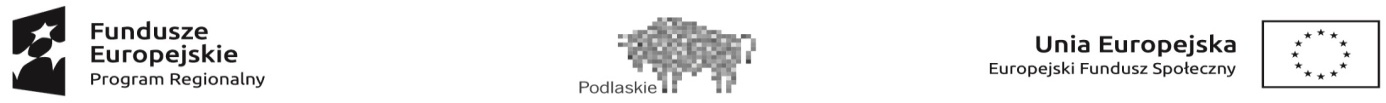 Załącznik nr 3DEKLARACJA UCZESTNICTWA W PROJEKCIE - OŚWIADCZENIE UCZESTNIKA PROJEKTU I  OPIEKUNA PRAWNEGOJa, niżej podpisana/y..........................................................................................................                                uczestnik / Przedstawiciel Ustawowy (Rodzic/Opiekun) ................................................................................................................ (imię i nazwisko dziecka)deklaruję uczestnictwo w projekcie  moje (mojej/mego córki/syna) pt.: "Kreatywny przedszkolak biegle liczy i poznaje świat" w ramach Osi priorytetowej III Kompetencje i kwalifikacje, Działanie 3.1 Kształcenie i edukacja, Poddziałanie 3.1.1 Zapewnienie równego dostępu do wysokiej jakości edukacji przedszkolnej, realizowanym w okresie od 01.09.2018 r. do 30.06.2019 r. Nr projektu: RPPD.03.01.01-20-0146/16 współfinansowany z Europejskiego Funduszu Społecznego w ramach Regionalnego Programu Operacyjnego Województwa Podlaskiego na lata 2014-2020. Oświadczam, że spełniam / dziecko spełnia warunki uczestnictwa w projekcie. Dane osobowe podane przeze mnie w związku z ubieganiem się o udział w projekcie są prawdziwe. Zobowiązuję się do poinformowania realizatora projektu, z odpowiednim wyprzedzeniem, o konieczności rezygnacji z udziału w projekcie.	……………………………..……………….Data i podpis uczestnika*/osoby upoważnionejDeklaracja zapoznania się z regulaminem:Ja, niżej podpisana/y oświadczam, że zapoznałam/em się z Regulaminem rekrutacji i uczestnictwa w projekcie oraz że zobowiązuję się do respektowania zawartych w nim postanowień.	……………………………..……………….Data i podpis uczestnika*/osoby upoważnionejWyrażenie zgody na wykorzystanie wizerunku:Wyrażam zgodę na wykorzystanie mojego wizerunku i wizerunku mojego dziecka w celu udokumentowania działań prowadzonych w ramach realizacji projektu (Zgoda obejmuje wykorzystanie, utrwalanie, obróbkę i powielanie wykonanych zdjęć za pośrednictwem dowolnego medium, wyłącznie w celu informacji i promocji projektu).	……………………………..……………….Data i podpis uczestnika*/osoby upoważnionej